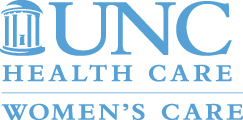 University of North Carolina at Chapel HillDepartment of OB/GYNArranging for Outpatient (Interval) Bilateral Tubal Ligations at UNC Hospitals for Women Lacking Insurance Coverage for the ProcedureOutpatient BTLs are scheduled and completed through the UNC Family Planning Clinic. This process applies to patients who were unable to receive their tubal ligation before they were discharged after delivery and to women who desire a BTL at other points during their reproductive years.Be sure the patient is aware that this is a non-reversible procedure and that there are other birth control options such as the Nexplanon, Mirena IUD, and ParaGard IUD. These long acting reversible contraceptives (LARCs) provide a similar level of protection but allow a woman to become pregnant in the future if her reproductive desires change.Patients can self-refer or be referred by their provider to the UNC Family Planning Clinic. The direct bilingual line is 984-974-8955. Before receiving an appointment, the patient will first be referred to a Financial Counselor to discuss the financial process. Once informed of the process, the patient can be scheduled for a Bilateral Tubal Ligation Consult appointment in the Family Planning Clinic located in the UNC OB/GYN Clinic in Women’s Hospital, Chapel Hill, NC. After the consult visit, the patient will be guided through the remaining steps with the support of the Family Planning Clinic staff and Financial Counseling.Reviewed and approved March 25, 2019 by Gretchen Stuart, MD (UNC OBGYN Family Planning)  Denise B. Shaver RN